國立北門高級農工職業學校畜保科標售實習牧場動物一批(案號：S11006-001)  示意照片品項數量圖         片母豬3頭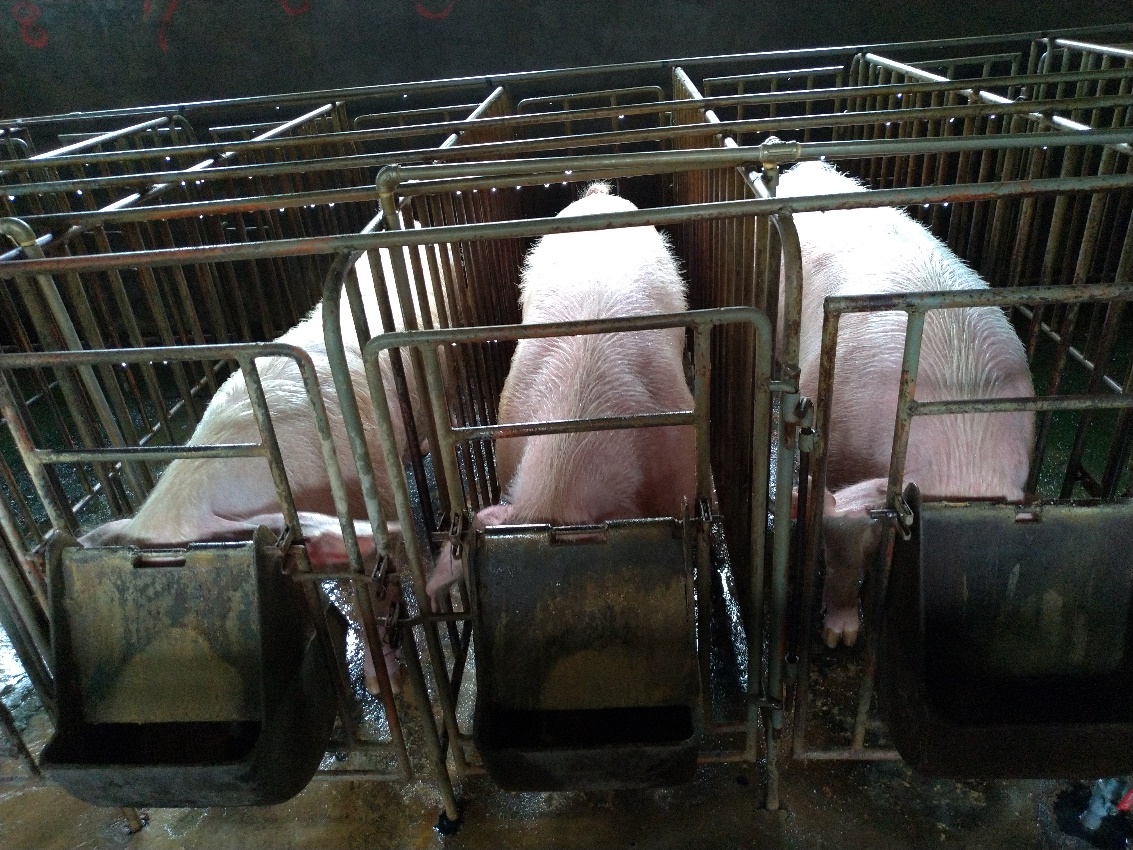 羊６頭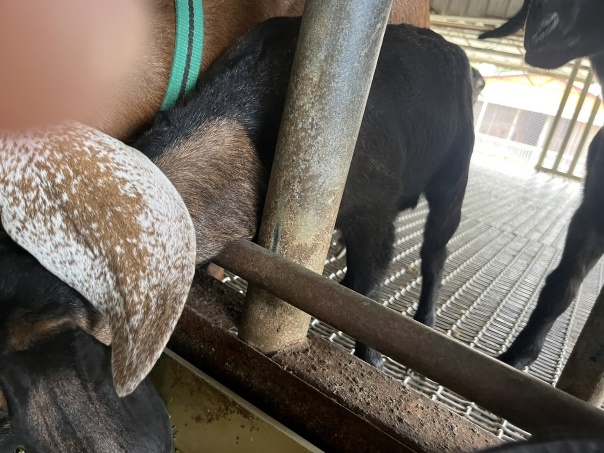 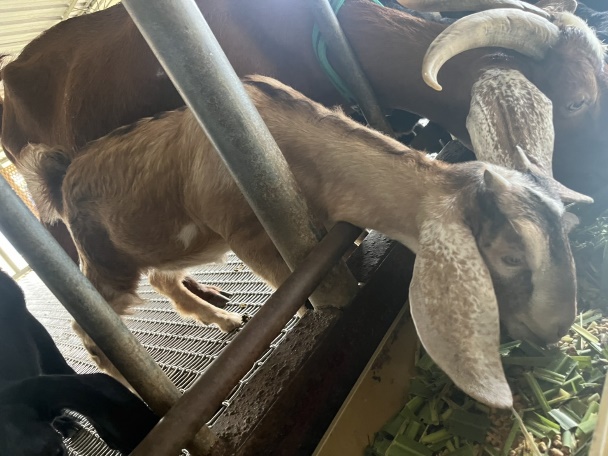 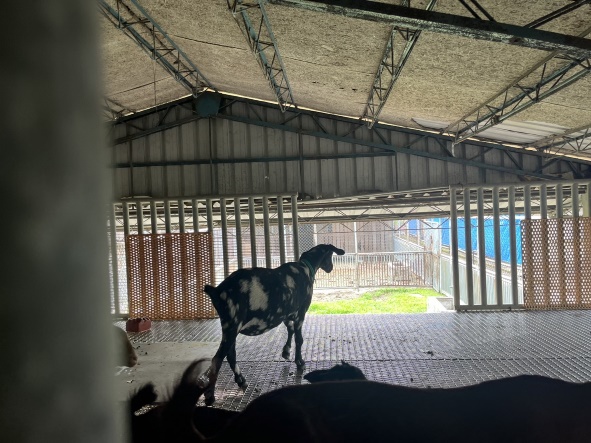 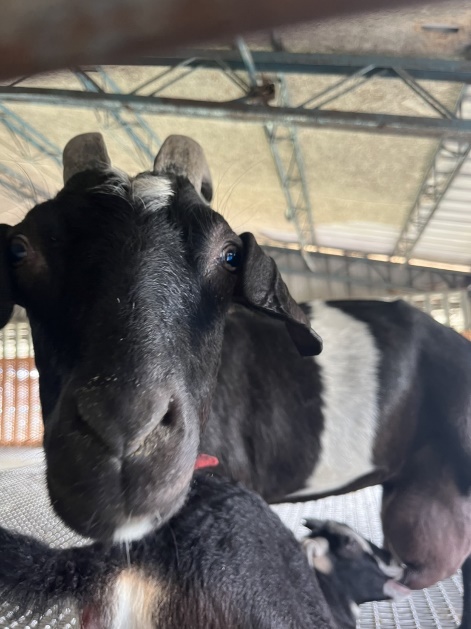 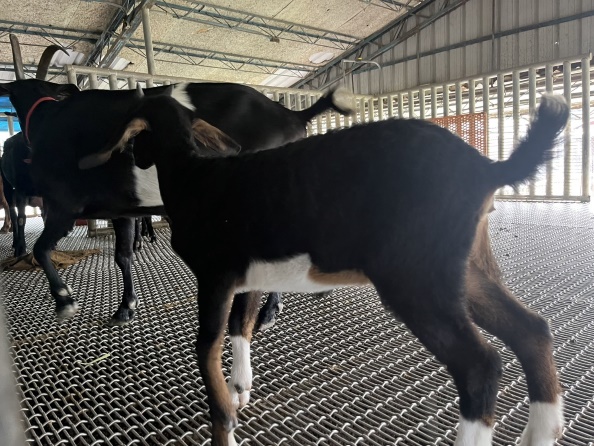 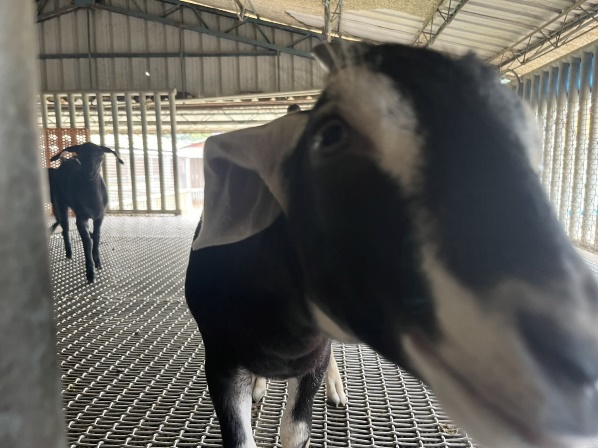 